Игры с песком.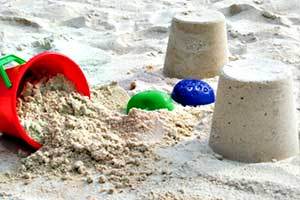 В летнюю пору в песочнице или на пляже – все дети любят играть с песком. Самые маленькие – делают формочки… и ломают их, а более «опытные пескоманы» - могут часами строить вполне внушительные сооружения.Песок – это удивительный, богатый своими возможностями материал, податливый и способный принимать любые формы. Недаром он был выбран психологами для такой замечательной техники – как песочная психотерапия, это значит – что «общение» с песком полезно не только детям – но и взрослым.Сухой или влажный – он обладает разными свойствами, и познавая их, малыш открывает для себя новые горизонты развития. Например, сухой песок дети любят пересыпать из емкости в емкость, или на землю, наблюдая за этим нехитрым, но завораживающим процессом. Из влажного плотного песка – можно делать куличики, строить целые замки, мосты и города – играя в них небольшими фигурками. Ребенок учится различать и пользоваться двумя этими состояниями песка, и вот он уже сам добавляет в сухой песок воду и делает массу, пригодную для строительства.Ребенок от года до трех лет проходит целую школу обращения с песком – от простого к сложному. Но, порой дети самостоятельно не могут одолеть этот путь, тогда он практически не интересуются играми в песочнице - а это важная для развития летняя забава! Поэтому в этих случаях - только взрослые могут помочь им поверить в свои силы и овладеть в совершенстве навыками «песочного строительства».Основные этапы становления у ребенка игры с песком:Ребенок ваяет и рушит…«Ах! какой замечательный пирог у нас получился!» Удар, еще удар и от построенного с любовью пирога остались одни руины…  Вы в замешательстве, а малыш заливается-смеется,  и, - О! Ужас! - направляется к творениям других детей, намереваясь повторить свой опыт…Остановите ребенка, чтобы не расстраивать других «строителей», но ругать и читать нотации ему не стоит. Почему? Вы не выиграете в этих случаях: такое «неадекватное» поведение – вполне нормально, и даже соотвествует задачам развития в этом возрасте. Сейчас ребенок не только пытается самоутвердиться (наконец выйти из пассивной роли малыша, которого постоянно контролируют взрослые), но и самостоятельно, на практике познать, установить контроль над реальностью, постичь законы Бытия: созидание и разрушение.Почему это происходит: «Противоправные действия» вызывают бурные эмоции у окружающих – к личности малыша проявляется недюжинное внимание - и так он всего лишь пытается установить социальные связи с другими детьми! Он пока не может делать это по-другому, он еще не умеет играть ВМЕСТЕ с другими детьми, поэтому ему не остается ничего другого, как играть ПРОТИВ них. Отрицая и разрушая – он чувствует себя автономным и самостоятельным! Ведь он умеет это делать очень хорошо! Так что же делать, если ребенок стремится крушить песочные постройки других детей? Отвести ребенка от песочницы и занять его другим делом.  Не нужно так делать только потому, что это, скорее всего, произойдет против желания малыша, ему так или иначе – нужно получать опыты в работе с песком и общаться со сверстниками.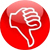 Присоединитесь к играм Вашего крохи с песком! Станьте ребенку партнером: стройте и ломайте вместе – радуясь и тому и другому! Попутно обязательно объясните малышу – что ломать можно только то – что построил сам, а также по специальному разрешению других «собственников» песочных построек.
Этих разговоров не избежать: Вам следует быть тверже и постоянно напоминать ребенку об этих правилах игры: научите его уважать чужой труд так же, как его собственный. Вряд ли ему будет по душе – если кто-то сломает его куличик.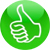 Игры с песком продолжаются - ребенок чувствует себя умелым…Игрушки для игр с песком:В песке ребенку лучше всего играть, используя игрушки для песка – песочные наборы: формочки, ведерки, лопатки, грабли, и даже небольшую тачку или (и) машинку-грузовик – перевозить песок с места на место. Хороши также песочные мельницы : те самые, в которые сверху засыпается сухой песок, и, падая вниз – вращает игрушечные лопасти. Это самые настоящие динамические игрушки – со всеми их полезными для развития малыша свойствами!Игры с песком:Малышам от года-полутора – трудно справиться с увесистым ведерком песка – поэтому, лучше всего для строительных работ подойдут небольшие формочки, хорошо помещающиеся в руку.Покажите, как их наполнять и переворачивать – чтобы делать красивые фигурки из песка.Фигурки рассыпаются? Ничего страшного – главное – кроха сделал их сам, а с опытом придет и умение делать их более прочными и аккуратными. А пока – он будет повторять вновь и вновь эти действия, пока не отточит свое мастерство.Увлекательная игра с песком - для малышей - пряталки. Кроха с радостью будет прятать в песке свои игрушки, чтобы Вы их находили, и наоборот - с удовольствием искать и находить то, что закопали вы.Детки постарше (2-3 года) могут вполне делать большие торты и замки – с помощью игрушечных ведерок. Их можно украшать: выкладывая из камушков мозаику, листиками и цветами, равномерно присыпать сверху «сахарной пудрой» - сухим песком. Добавить воды – и в ведерке замесилось тесто, из которого можно делать «пирожки», или варить «кашу». Выкладывая такое тесто (консистенции сметаны) на бортик песочницы и позволяя ему подсохнуть – получаются «зефирки»  замысловатых форм.А может, с  помощью камешков, скорлупок, палочек и веточек, ребенку интересно будет создать мозаечный узор на песке или, не без Вашего участия - построить целый "природный ландшафт" с деревьями, горами и каменными тропинками.